	2017 OfficersChair	Judith Breselor, AICPVice Chair	Jason KemperSecretary	Gary HughesTreasurer	Kristin SwintonExecutive DirectorMark A. Castiglione, AICP	MembersAlbany County	G. Michael Apostol	Willard A. Bruce	Lucille M. McKnight	Michael Morelli	Kristin SwintonRensselaer County	Judy H. Breselor	James D. Shaughnessy	Michael Stammel	Jacqueline StelloneSaratoga County	Philip Barrett	Jason Kemper	Paul Sausville	VacantSchenectady County 	B. Donald Ackerman	Nancy Casso	Gary Hughes	Joe Landry	Barbara MauroCOMMISSION MEETING10 am, Wednesday, July 19, 2017Albany County Sewer District North Plant 1 Canal Rd S, Albany, NY 12204AGENDAWelcome and IntroductionsMay 17th 2017 Meeting Minutes*Financial Statement through June 30th, 2017 (Memo 17-17)*2016 Audit Presentation (Memo 17-18)2018 Proposed Preliminary Budget (Memo 17-19)* Bylaws Update (Memo 17-20)50th Anniversary Event (Memo 17-21)LTCP CSO Memo (Memo 17-22)Staff Activity ReportOther BusinessPresentation: Water Quality/ Waste to Energy: The Development of a Regional Bio-solids Anaerobic Digester by Timothy Murphy, Executive Director of the Albany County Sewer District and Dan Rourke, PE, Executive Director of the Saratoga County Sewer District #1.Next Scheduled Commission Meeting Date: October 18, 2017 at 4:30pm *Formal Board Action Anticipated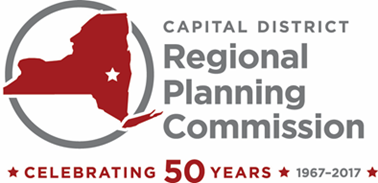 One Park Place, Suite 102 | Albany, New York 12205(518) 453-0850 | (518) 453-0856, fax | www.cdrpc.org